 Ukeplan 6.trinn, uke 40 2017      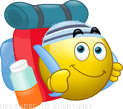 Ordenselever: Respekttema: Jeg er en hjelpsom læringsvennMatte: Multiplikasjon og divisjonNorsk: Kurs: Lær å læreNaturfag: Store og viktige oppdagelserSamfunnsfag: Vår verdensdel (Europa)Krle: Verden vi lever iEngelsk: Kunne anvende there is/ there are+ preposisjonerGangetabellen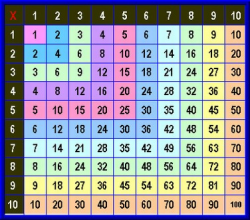 GENERELL TIMEPLAN FOR 6.  KLASSE      Annenhver fredag har 6.klasse svømming. 6.Klasse har svømming sammen med 5.Klasse. Denne uken er det ikke svømming.Øveord Høyfrekvente ord engelskDiktat engelsk Se ukens ord for uke 40 i gul plastmappe.Ukelekse:Lekse mandag:Lekse tirsdag:Lekse onsdag:Lekse torsdag:Norsk:Les/øv til hver norsktime på ukens ord.(Se ark i gul plastmappe)M&H: 
Husk forkle Tur: Husk passende klær til turenNorsk:  Les teksten om «trollmannens hatt» s.20 og 21Matte: Gjør oppgave 1.97 og 1.98 s.21 i oppgaveboka.Norsk: Les/øv på ukens ord.Les teksten om «trollmannens hatt» s. 22 og 23.Matte: Gjør oppgave 1.108 og 1.109 s. 24 i oppgavebokaNB: Husk forkle til onsdag!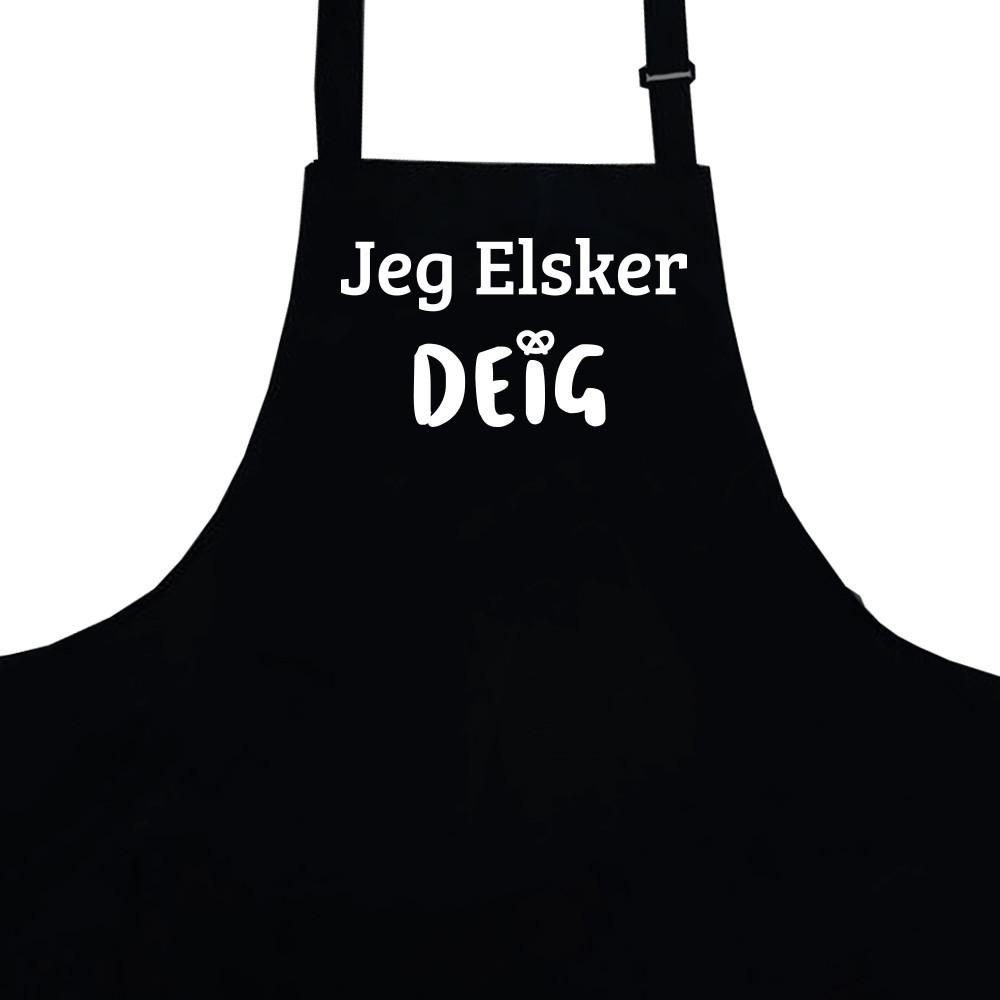 Norsk: Engelsk: Write six sentences about what you are going to do in your holiday.NB: Husk gymtøy til Torsdag! 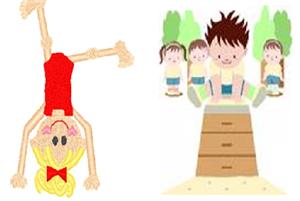 Norsk:Ikke lekse. (Skoletur)Engelsk: Ikke lekser pga. skoletur08.15-13.3508.15-13.3508.15-13.3508.15-13.5508.15-13.35FagMål    MatteJeg vet hvordan jeg setter opp og regner ut multiplikasjonsstykkerJeg vet hvordan jeg setter opp og regner ut divisjonsstykkerNorsk Lære, samt bruke læringsstrategien sammendrag. EngelskKunne anvende there is/ there are+ preposisjoneneTil hjemmet! På fredag 6. oktober skal hele skolen på tur til Vitengarden på Nærbø. Vi drar med buss fra skolen 8.30. 1.-4. klasse er tilbake på skolen 12.20, mens 5.-7. klasse er tilbake 13.35.  Vi ønsker at elevene kler seg fornuftig etter været, da vi skal være ute halvparten av dagen. Det kan være lurt å ha med seg et sitteunderlag. Ellers ønsker vi at elevene har med seg vanlig nistepakke, samt kald eller varm drikke. Vi ser fram til en annerledes skoledag  Norsk: Vi avslutter det andre av tre kurskapitler denne uka. Elevene vil lære, samt bruke læringsstrategien sammendrag. Ellers satser vi på at vi i løpet av uka får gjennomført høstprøvene i lesing og skriving.Mat og helse: Husk forkle og «matopedia» til onsdag! Engelsk: Ingen diktat denne uken pga. skoletur. Vi går nå inn i en periode med de årlige høstprøvene i lesing, skriving og regning.Ha en fin uke og god høstferie!      Hilsen Karen, Alf Petter, Ribekka og ToreSkolens hjemmeside: http://www.minskole.no/malmheim (abonner på nyheter) MandagTirsdagOnsdagTorsdagFredagMatteNorskSamfunnK&HNorskMatte SamfunnMusikkMat & helseMat & helseNorskEngelskMatteKRLEK&HGymTur til Vitengarden 